LÝ LỊCH KHOA HỌCI. THÔNG TIN CÁ NHÂN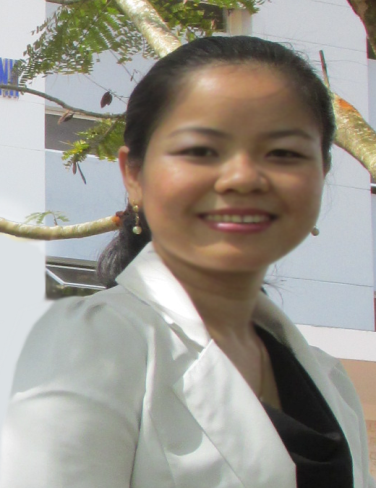 1. Họ và tên: 		NGUYỄN THỊ PHƯỢNG LOAN2. Ngày sinh:               14/08/1985              3. Nam/nữ: Nữ4. Nơi đang công tác:  Trường/viện: 		Đại học Kinh tế Luật - Đại học Quốc gia Tp.Hồ Chí MinhPhòng/ Khoa:                Khoa Kế toán – Kiểm toánBộ môn:                         Kế toán Phòng thí nghiệm:Chức vụ:                        Giảng viên5. Học vị:   Thạc sỹ   năm đạt    20136. Học hàm:                năm phong:7. Liên lạc: 8. Trình độ ngoại ngữ: 9. Thời gian công tác:10. Quá trình đào tạo:II. NGHIÊN CỨU VÀ GIẢNG DẠYCác lĩnh vực chuyên môn và hướng  nghiên cứu Lĩnh vực chuyên môn:Lĩnh vực:   Kế toán – Tài chínhChuyên ngành:   Kế toán – Kiểm toánChuyên môn: Kế toán ngân hàng thương mại, Kế toán đại cương,  Kế toán tài chính.Hướng nghiên cứu: Kế tóan tài chínhTin học kế toán Tài chính quốc tếQuá trình nghiên cứu Đã và đang hướng dẫn sinh viên, học viên cao học, nghiên cứu sinhIII. CÁC CÔNG TRÌNH  ĐÃ CÔNG BỐ1. Sách phục vụ đào tạo đại học, sau đại học (chuyên khảo, giáo trình, sách tham khảo)1.1 Sách xuất bản Quốc tế1.2. Sách xuất bản trong nước 2. Các bài báo2.1. Đăng trên tạp chí Quốc tế2.2. Đăng trên tạp chí trong nước2.3. Đăng trên kỷ yếu Hội nghị Quốc tế2.4. Đăng trên kỷ yếu Hội nghị trong nướcIV. CÁC GIẢI THƯỞNG 1. Các giải thưởng Khoa học và Công nghệ2. Bằng phát minh, sáng chế3. Bằng giải pháp hữu ích4. Ứng dụng thực tiễn và thương mại hoá kết quả nghiên cứuV. THÔNG TIN KHÁC1. Tham gia các chương trình trong và ngoài nước 2. Tham gia các Hiệp hội Khoa học, Ban biên tập các tạp chí Khoa học, Ban tổ chức các Hội nghị về KH&CN3. Tham gia làm việc tại Trường  Đại học/ Viện/ Trung tâm nghiên cứu theo lời mờiTTCơ quanCá nhân1Địa chỉĐại học Kinh tế - Luật,  phường Linh Xuân, quận Thủ Đức, TP.Hồ Chí MinhA9.18,Khu Ruby, Celadon City, Sơn Kỳ, Tân Phú, TP.HCM2Điện thoại/ fax(08)37244551                  09850712073Emailloanntp@uel.edu.vnloannguyenktkt@gmail.com4Websitewww.uel.edu.vnTTTên ngoại ngữNgheNgheNgheNóiNóiNóiViếtViếtViếtĐọc hiểu tài liệuĐọc hiểu tài liệuĐọc hiểu tài liệuTTTên ngoại ngữTốtKháTBTốtKháTBTốtKháTBTốtKháTB1Tiếng AnhXXXXThời gianNơi công tácChức vụTừ năm 2006 đến nayTrường Đại học Kinh tế Luật - Đại học Quốc gia Tp.Hồ Chí MinhGiảng viênBậc đào tạoThời gianNơi đào tạoChuyên ngànhTên luận án tốt nghiệpĐại học2003-2007Khoa Kinh tế - ĐHQGTP.HCMKế toán - Kiểm toánKế toán tiền lương và các khoản trích theo lương tại ngân hàng TMCP Nam Việt.Cao học2008-2013Đại học Kinh tế- LuậtTài chính ngân hàngMối quan hệ giữa tỷ giá hối đoái và cán cân thương mại của Việt NamTTTên đề tài/dự ánMã số & cấp quản lýThời gian thực hiệnKinh phí(triệu đồng)Chủ nhiệm/Tham giaNgày nghiệm thuKết quả12TTTên SV ,HVCH, NCS Tên luận ánNăm tốt nghiệpBậc đào tạoSản phẩm của đề tài/dự án(chỉ ghi mã số)12TTTên sáchSản phẩm của đề tài/ dự án(chỉ ghi mã số)Nhà xuất bảnNăm xuất bảnTác giả/ đồng tác giảBút danh12TTTên sáchSản phẩm của đề tài/ dự án(chỉ ghi mã số)Nhà xuất bảnNăm xuất bảnTác giả/ đồng tác giảBút danh12TTTên tác giả, tên bài viết, tên tạp chí và số của tạp chí, trang đăng bài viết, năm xuất bảnSản phẩm của đề tài/ dự án(chỉ ghi mã số)Số hiệu ISSNĐiểm IF12TTTên tác giả, tên bài viết, tên tạp chí và số của tạp chí, trang đăng bài viết, năm xuất bảnSản phẩm của đề tài/ dự án(chỉ ghi mã số)Số hiệu ISSNĐiểm IF12TTTên tác giả, tên bài viết, tên Hội nghị, thời gian tổ chức, nơi tố chứcSản phẩm của đề tài/ dự án(chỉ ghi mã số)Số hiệu ISBNGhi chú12TTTên tác giả, tên bài viết, tên Hội nghị, thời gian tổ chức, nơi tố chứcSản phẩm của đề tài/ dự án(chỉ ghi mã số)Số hiệu ISBNGhi chú12TTTên giải thưởngNội dung giải thưởngNơi cấpNăm cấp12TTTên bằngSản phẩm của đề tài/ dự án(chỉ ghi mã số)Số hiệuNăm cấpNơi cấpTác giả/đồng tác giả12TTTên giải phápSản phẩm của đề tài/ dự án(chỉ ghi mã số)Số hiệuNăm cấpNơi cấpTác giả/đồng tác giả12TTTên công nghệ/ giải  pháp hữu ích đã chuyển giaoHình thức, quy mô, địa chỉ áp dụngNăm chuyển giaoSản phẩm của đề tài/ dự án(chỉ ghi mã số)1TTThời gianTên chương trìnhChức danhTTThời gianTên Hiệp hội/ Tạp chí/ Hội nghịChức danhTTThời gianTên Trường  Đại học/ Viện/ Trung tâm nghiên cứuTên Trường  Đại học/ Viện/ Trung tâm nghiên cứuNội dung tham giaTP.HCM, ngày  …..    tháng…..   năm …….Thủ trưởng Đơn vị  (ký tên, đóng dấu)TP.HCM, ngày  …..    tháng…..   năm …….Thủ trưởng Đơn vị  (ký tên, đóng dấu)TP.HCM, ngày  …..    tháng…..   năm …….Thủ trưởng Đơn vị  (ký tên, đóng dấu)TP.HCM, ngày  …..    tháng…..   năm …….Thủ trưởng Đơn vị  (ký tên, đóng dấu)TP.HCM, ngày  20   tháng 10  năm 2014Người khai (ký tên)Nguyễn Thị Phượng LoanTP.HCM, ngày  20   tháng 10  năm 2014Người khai (ký tên)Nguyễn Thị Phượng Loan